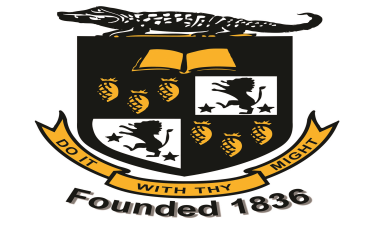 GRADUATE SCHOOL OF EDUCATIONCalendar of EventsM.Ed. Special EducationSemester 2, 2022/2023DATE & TIMETARGET GROUP(S)EVENT(S)January 11, 2023 @ 5:30 p.m.Student TeachersM.Ed.Sensitization SessionJanuary 30, 2023Student TeachersSupervisorsPracticum BeginsMarch 9, 2023 @ 11:30 a.m.SupervisorsProgramme CoordinatorSupervisors’ MeetingMarch 20 - 24, 2023Student TeachersSupervisorsField Visit - 1st Evaluation/AssessmentApril 24 - 28, 2023Student TeachersSupervisorsField Visit - 2nd Evaluation/AssessmentMay 22 - 31, 2023Student TeachersSupervisorsField Visit - 3rd Evaluation/AssessmentMay 31, 2023Student TeachersSupervisorsPracticum EndsJune 30, 2023Student TeachersSubmission of TeachingPracticum PortfolioJuly 14, 2023SupervisorsSubmission of Practicum Assessment and Grade Sheets